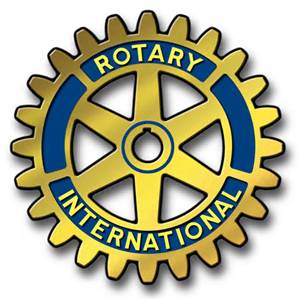 LEE’S SUMMIT SUNRISE ROTARY CLUBThe Lee’s Summit Sunrise Rotary Club was organized in 1999 and has supported worthy community and international service projects, with cash and in-kind donations totaling in excess of $500,000.  Business and community leaders share the fun and fellowship of being Members of the Lee’s Summit Sunrise Rotary Club while upholding the ideals of humanitarian service, high ethical standards, and the promotion of good will.  Lee’s Summit Sunrise Rotary Club seeks members of good character with a record of leadership and service to the community. Candidates for membership must exemplify Rotary’s motto of “Service above Self”. Personal Information (to be completed by Applicant) Name __________________________________________ Mo/Day of Birth _______/_________ Home Address _____________________________City ____________________Zip ___________ Home Phone _____________________ Cell Phone____________________ Spouse/Partner Name _________________________________ Employment Information (to be completed by the Applicant) Employer _______________________________________________________ Years ___________ Type of Organization/Business ______________________________________ Address _________________________________________________________________________ City __________________________ Zip ____________ Phone _____________________________ Email ____________________________________________________Fax ____________________ Position/title ________________________________________ Years in position ________________ Prospective Rotarian Signature __________________________________________ Date _________